Игра «Домики. Звуки р-л»Цель: учить ребенка различать звуки «р-л».Инструкция: разложи картинки по домикам. В домике с символом «корабль» «живут» картинки на звук «л». В домике с символом «самолет» «живут» картинки на звук «р».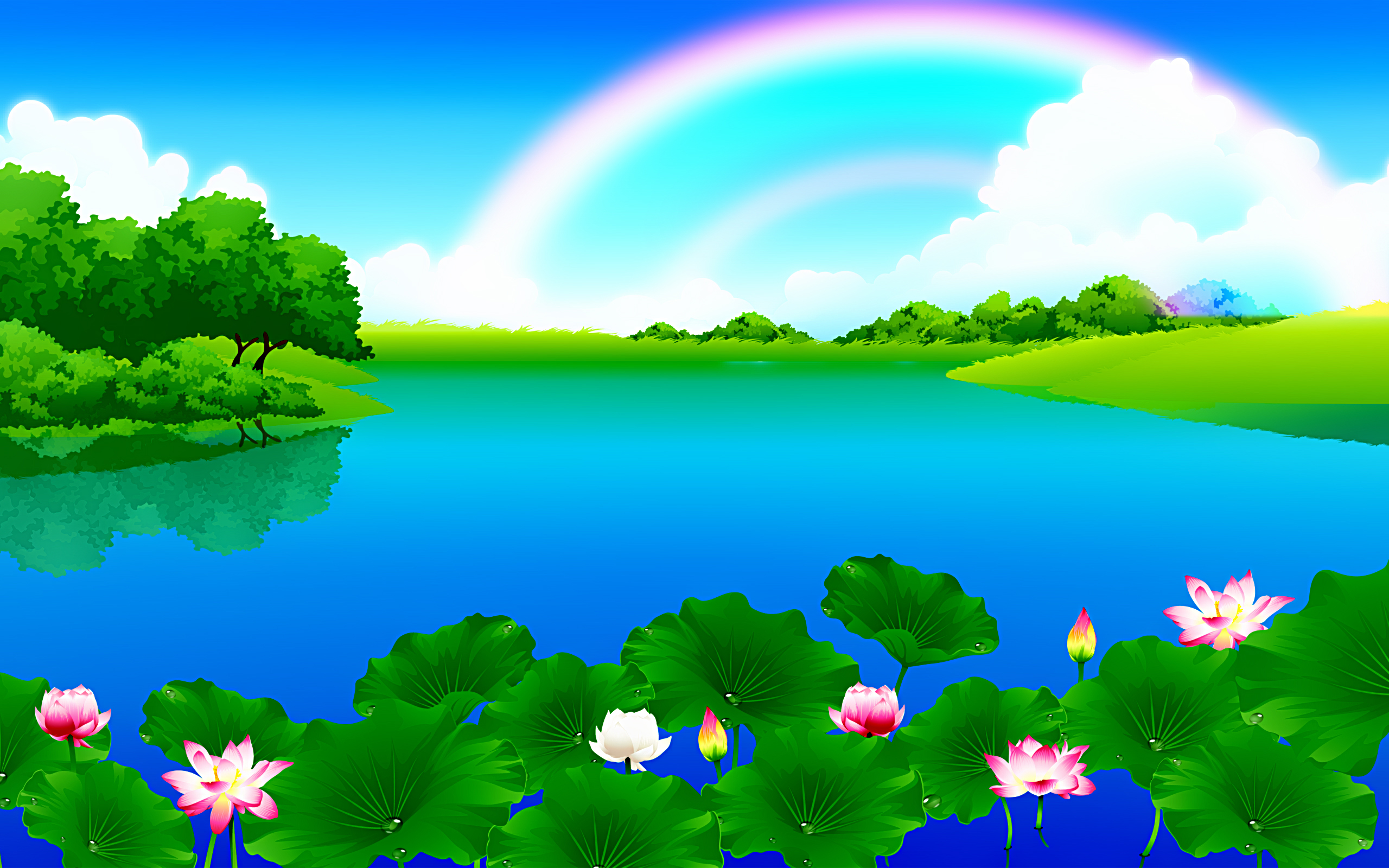 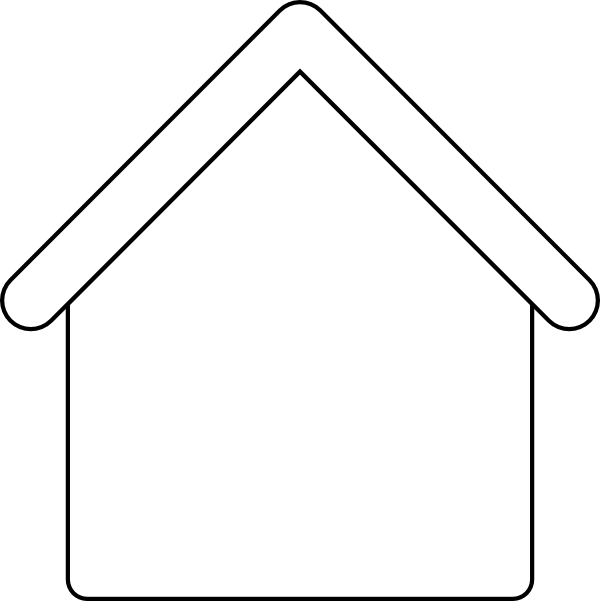 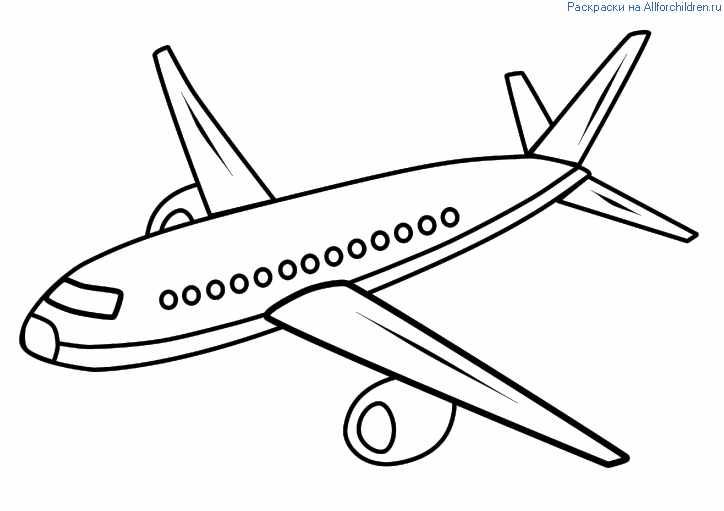 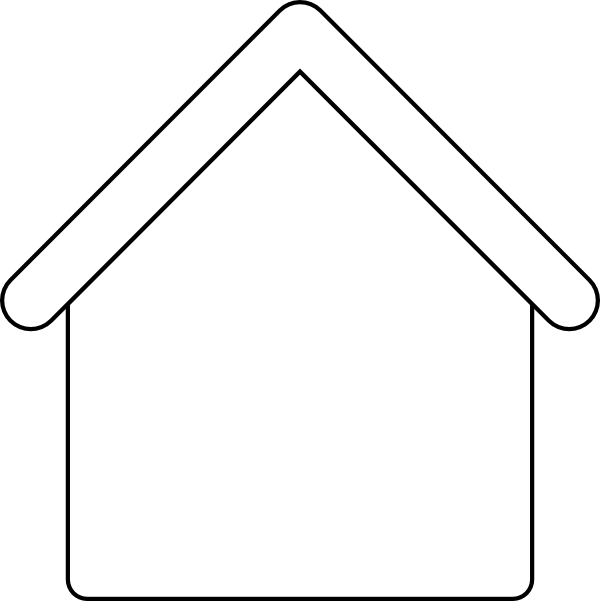 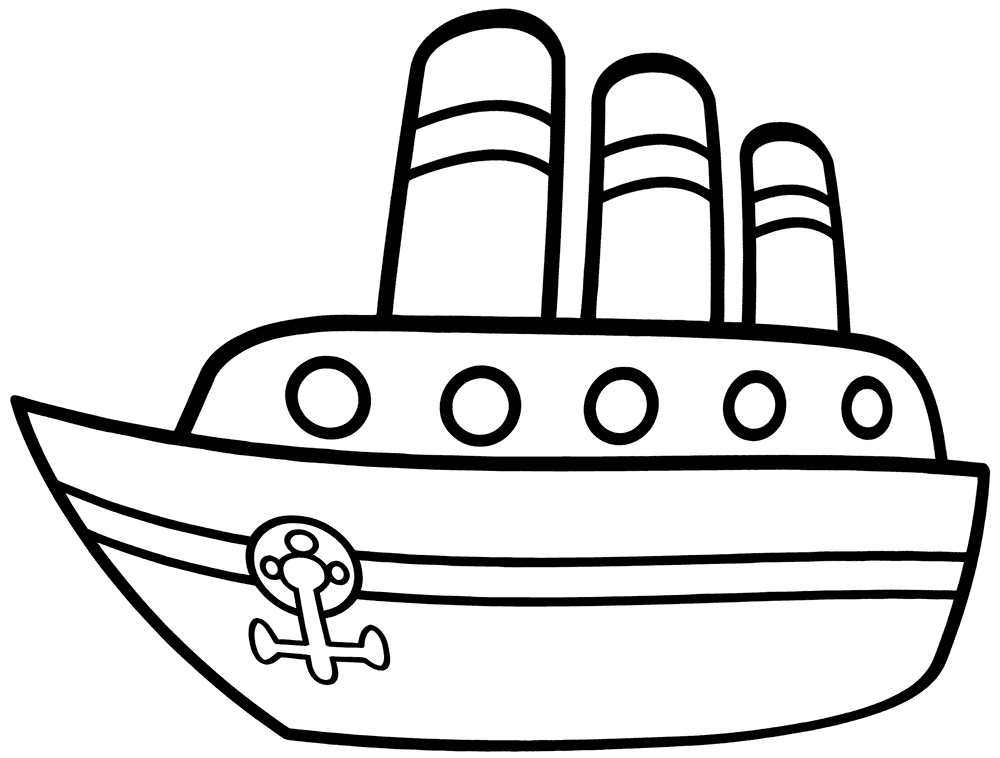 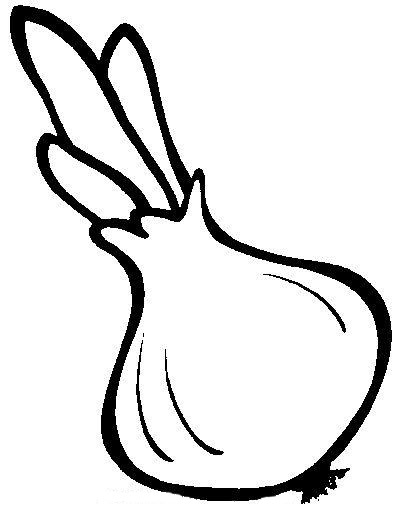 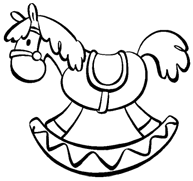 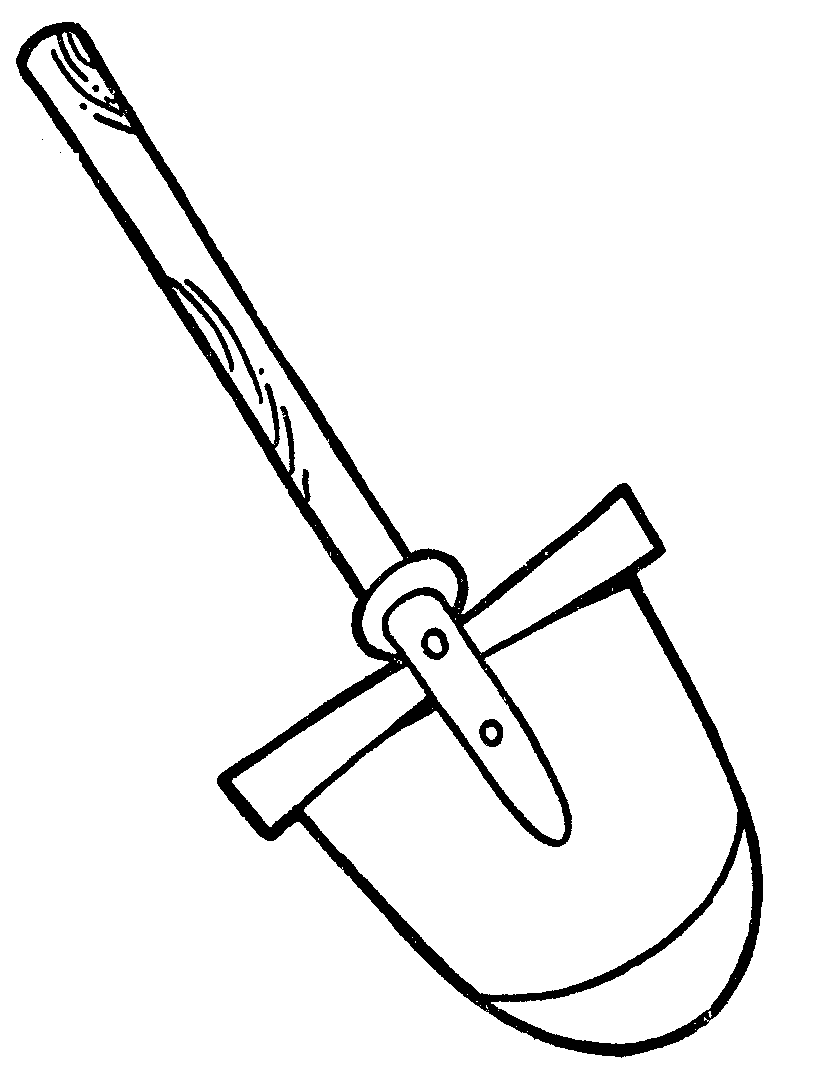 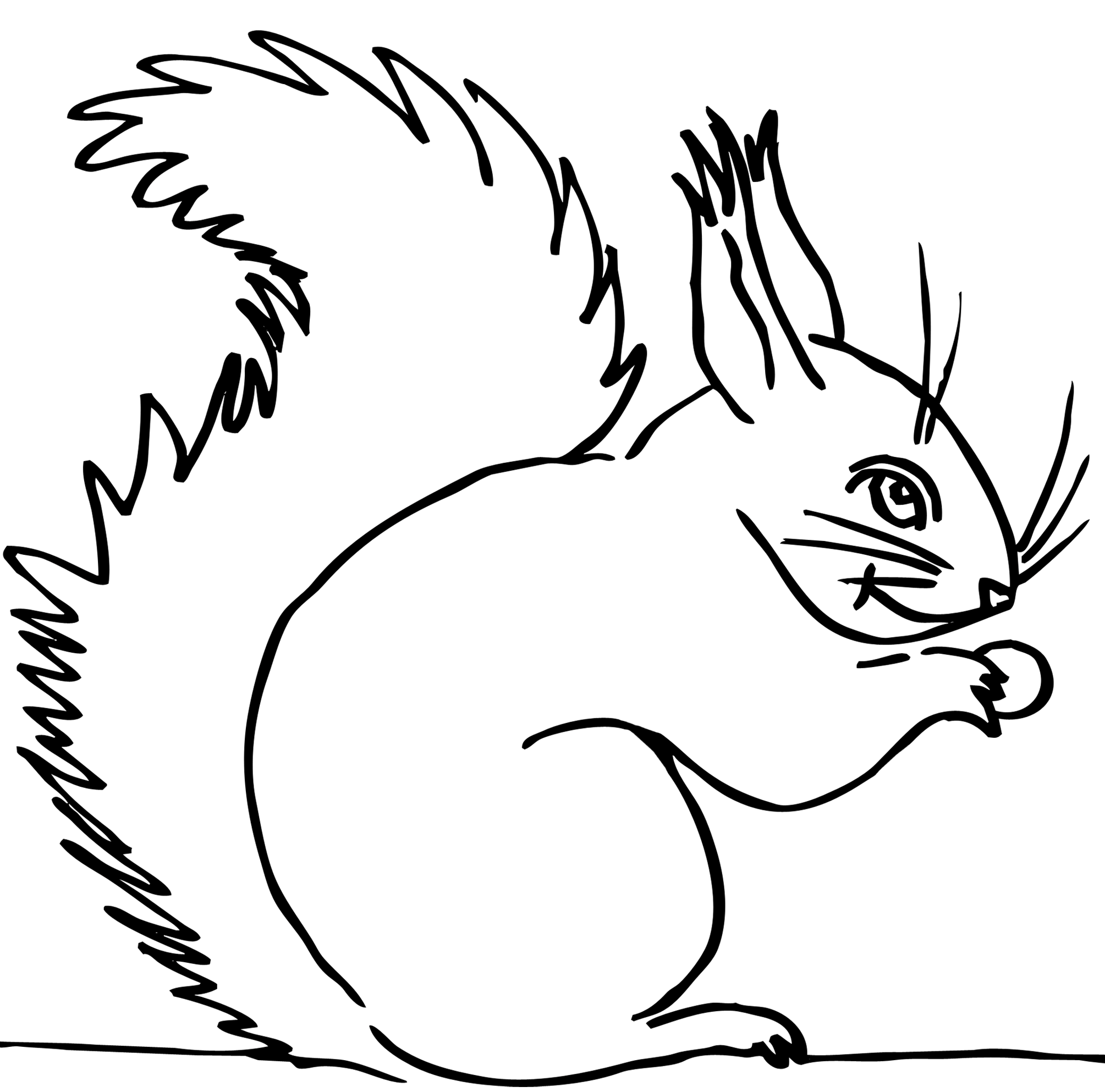 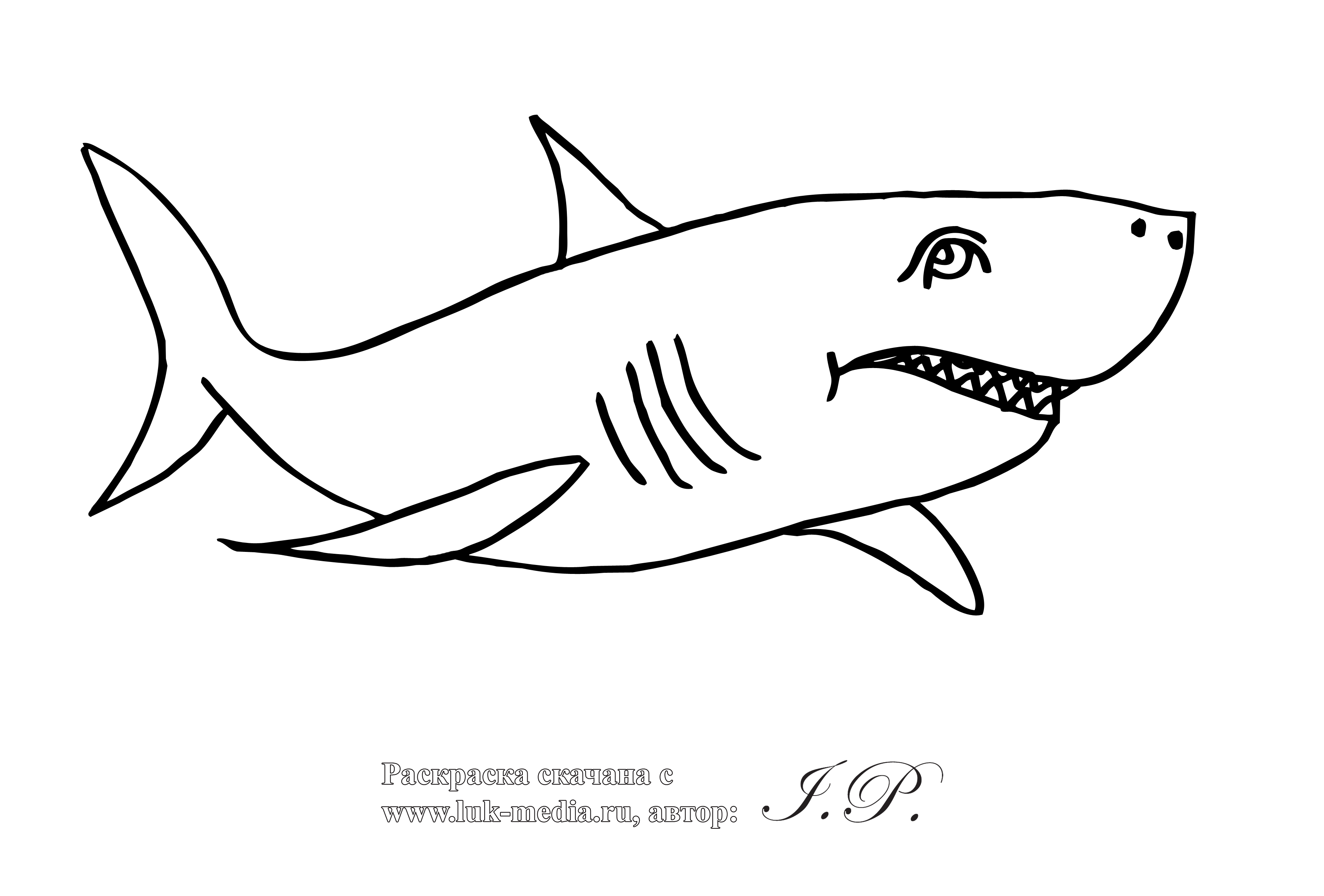 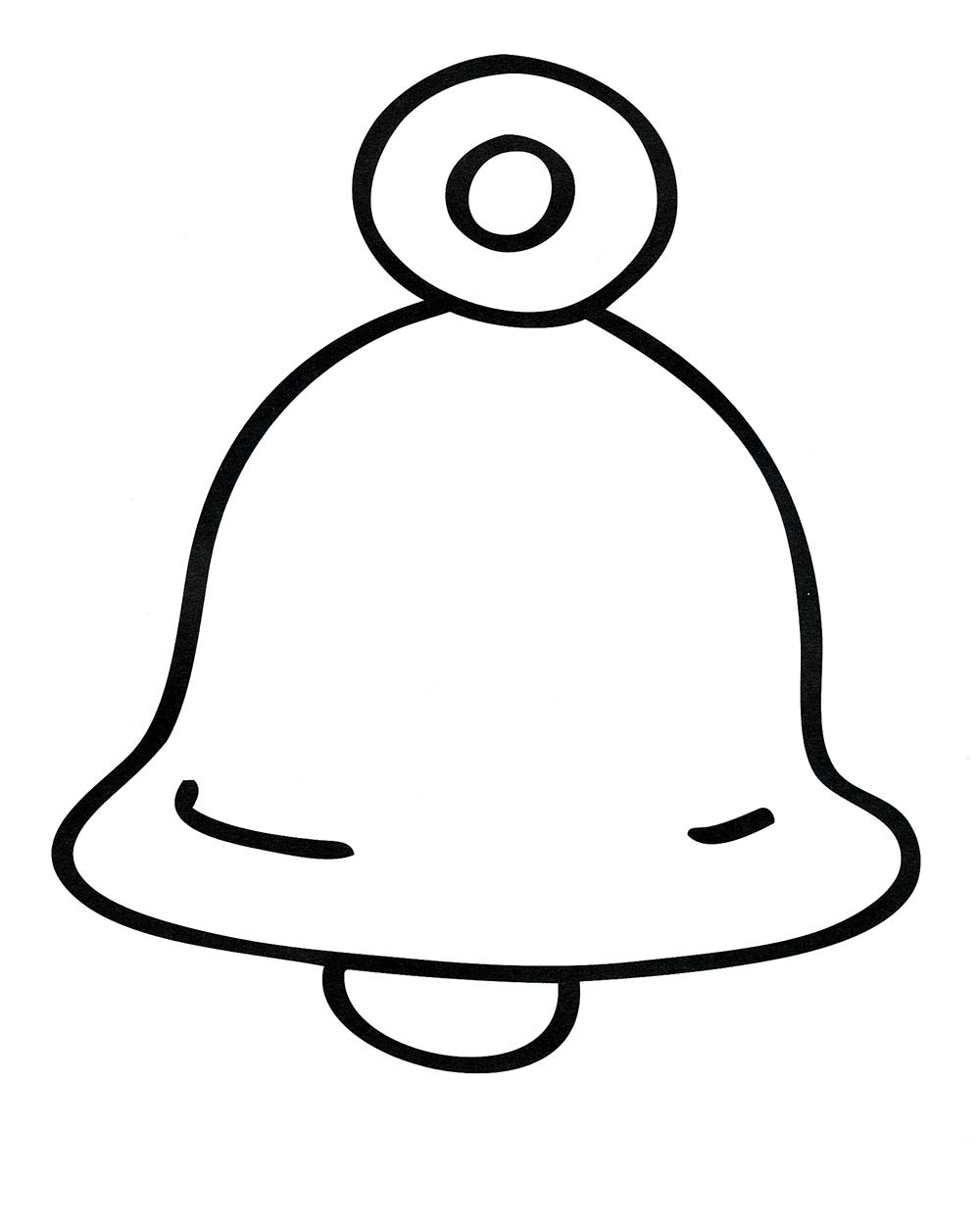 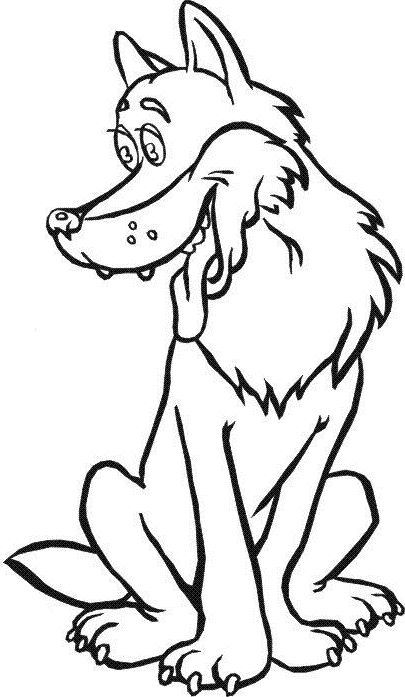 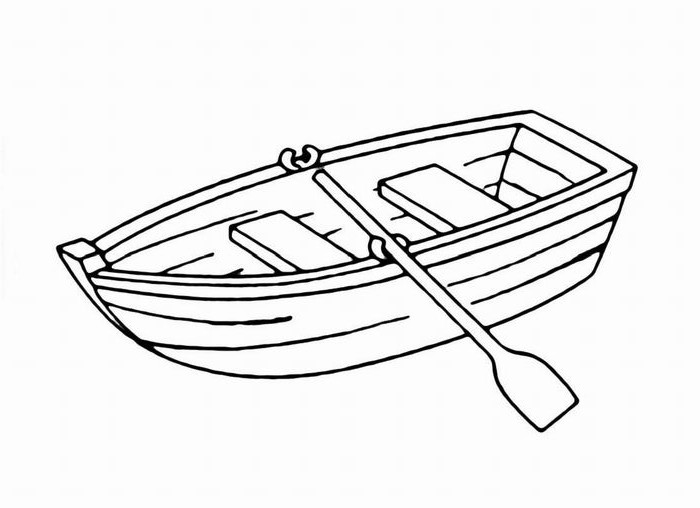 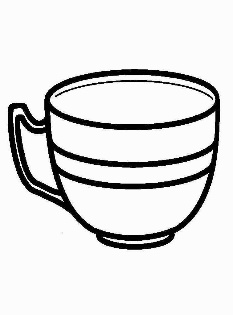 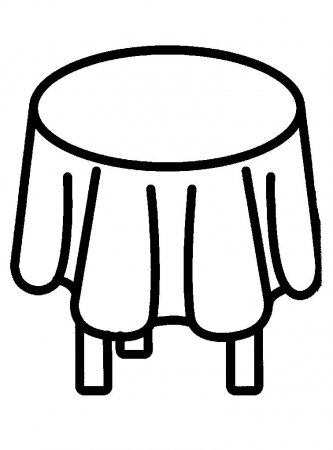 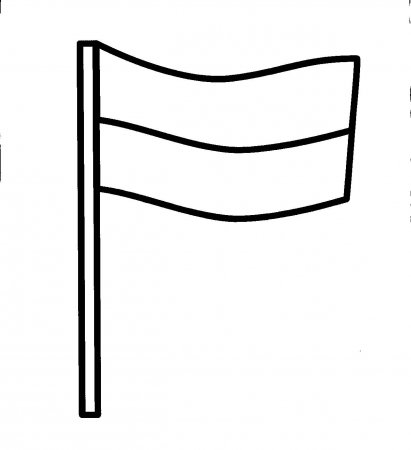 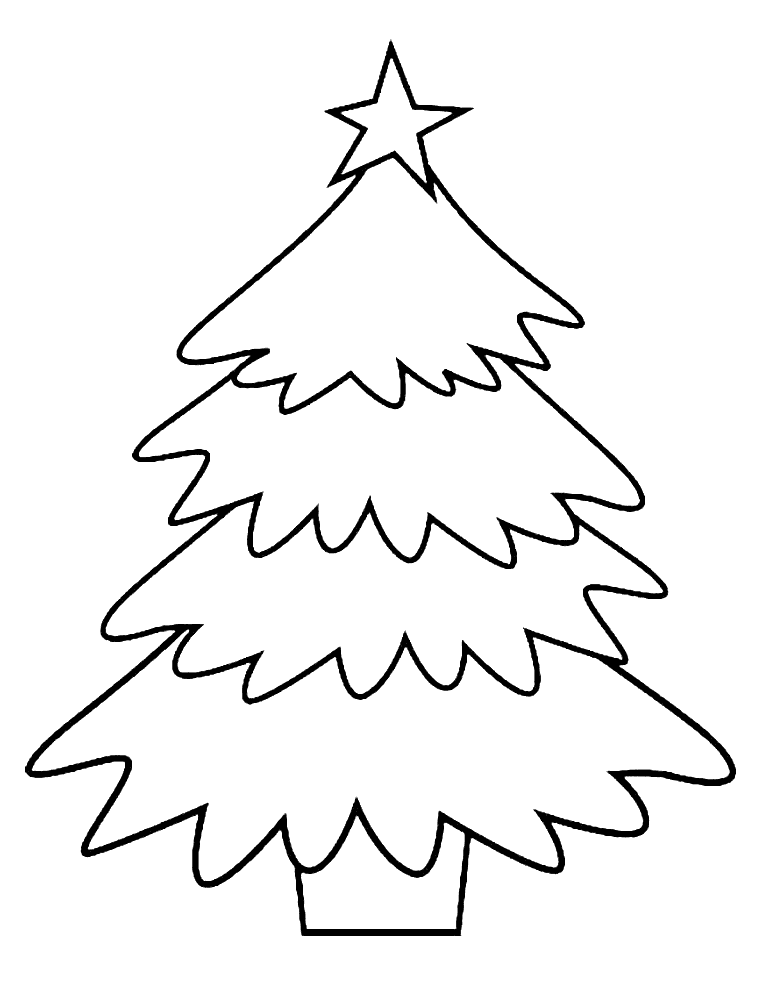 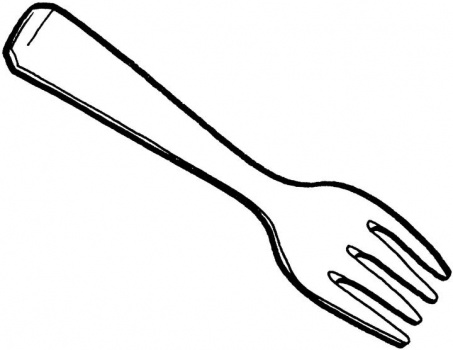 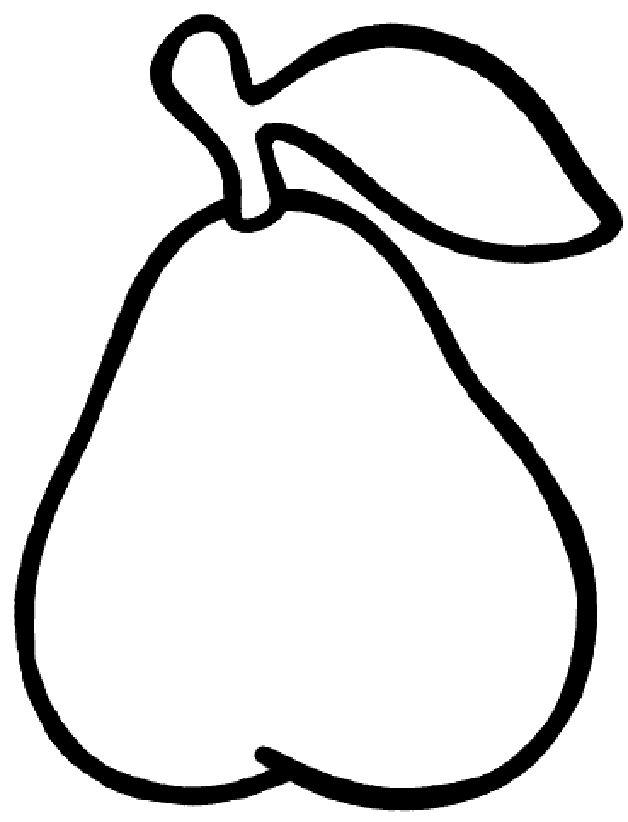 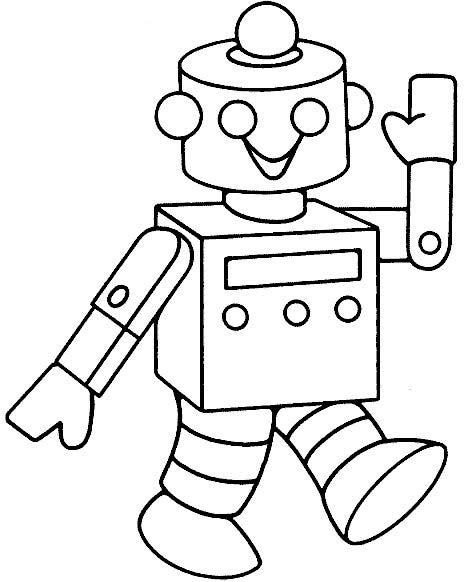 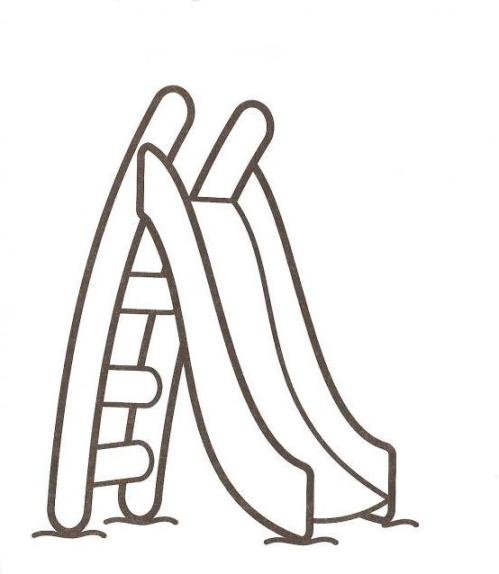 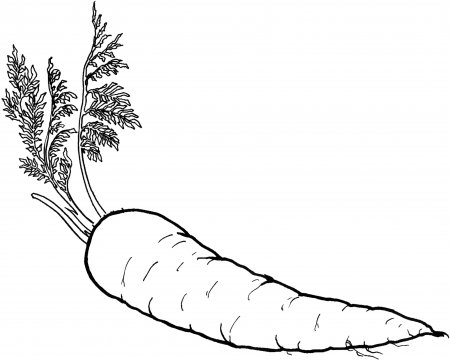 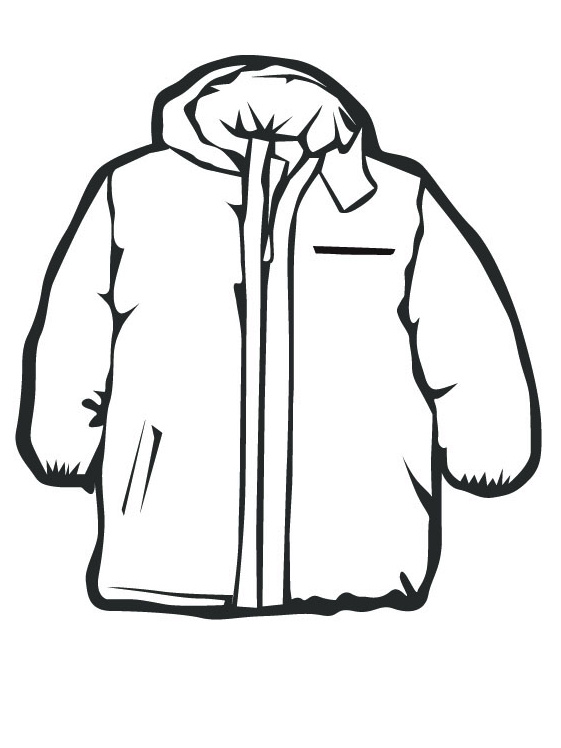 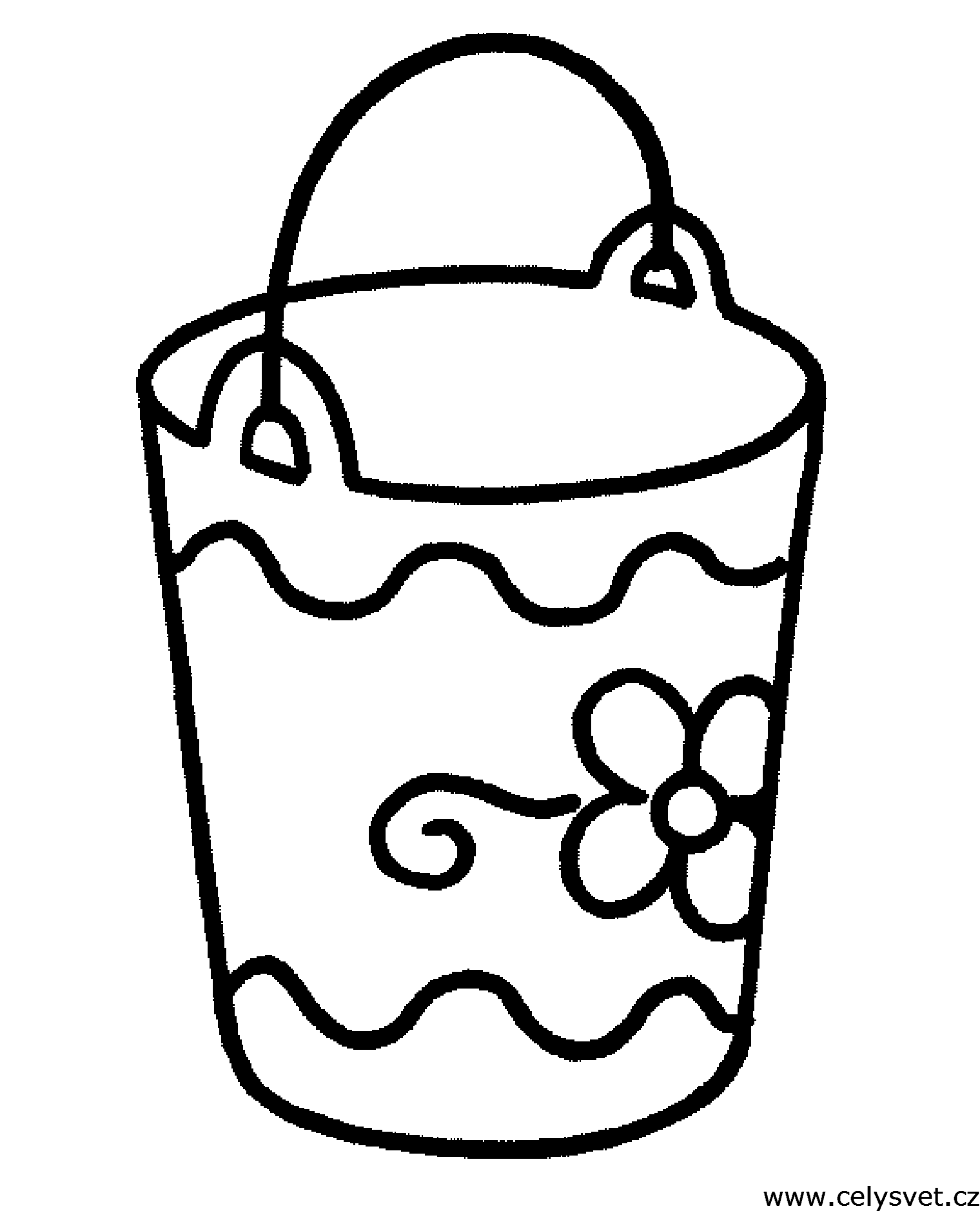 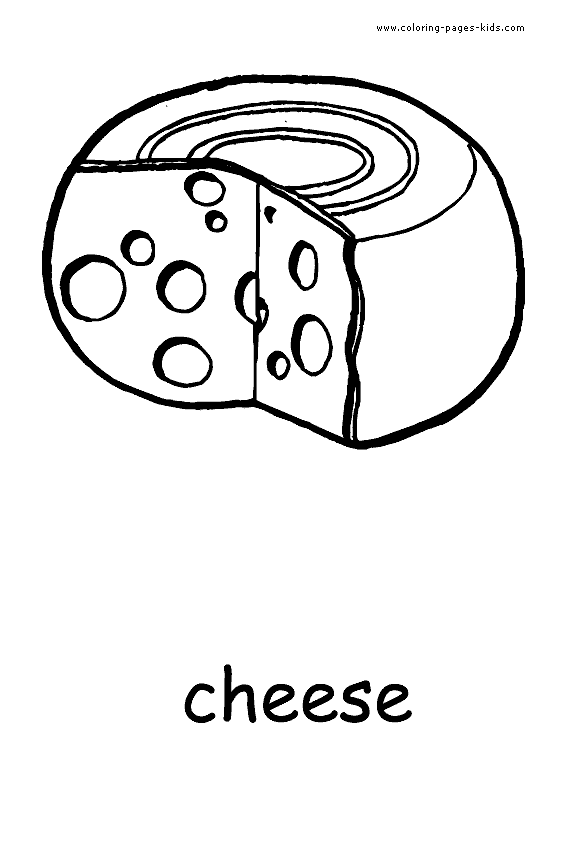 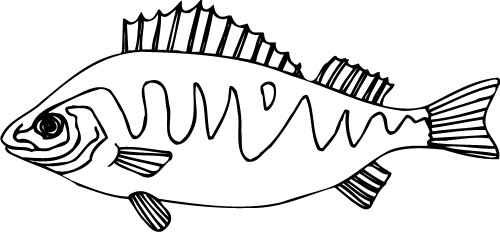 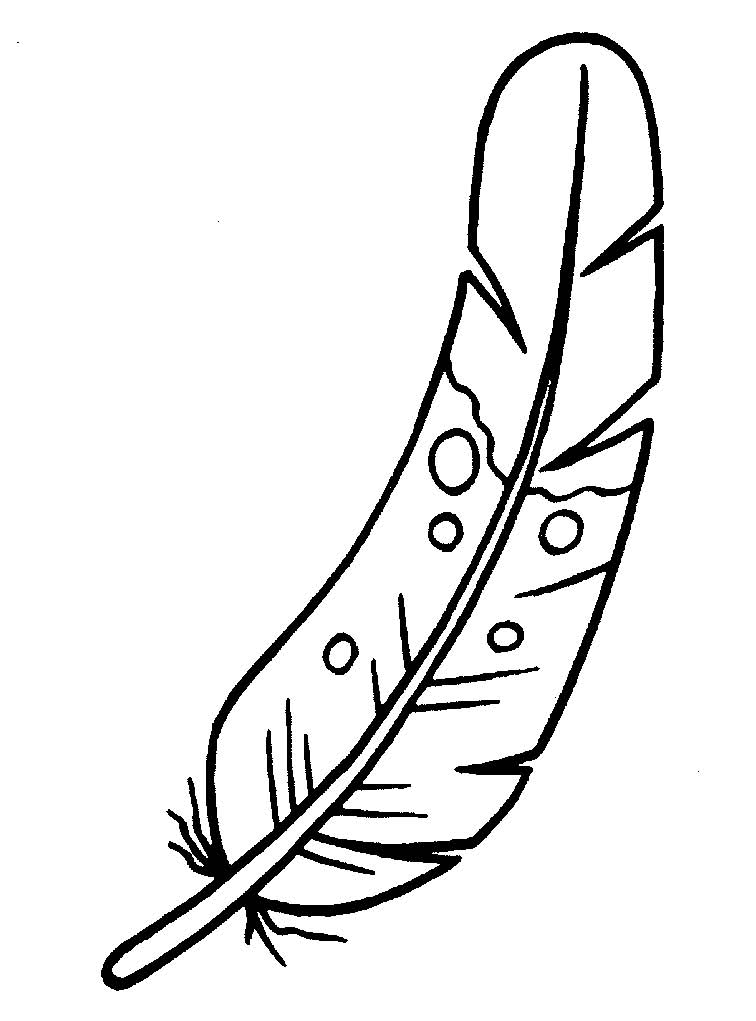 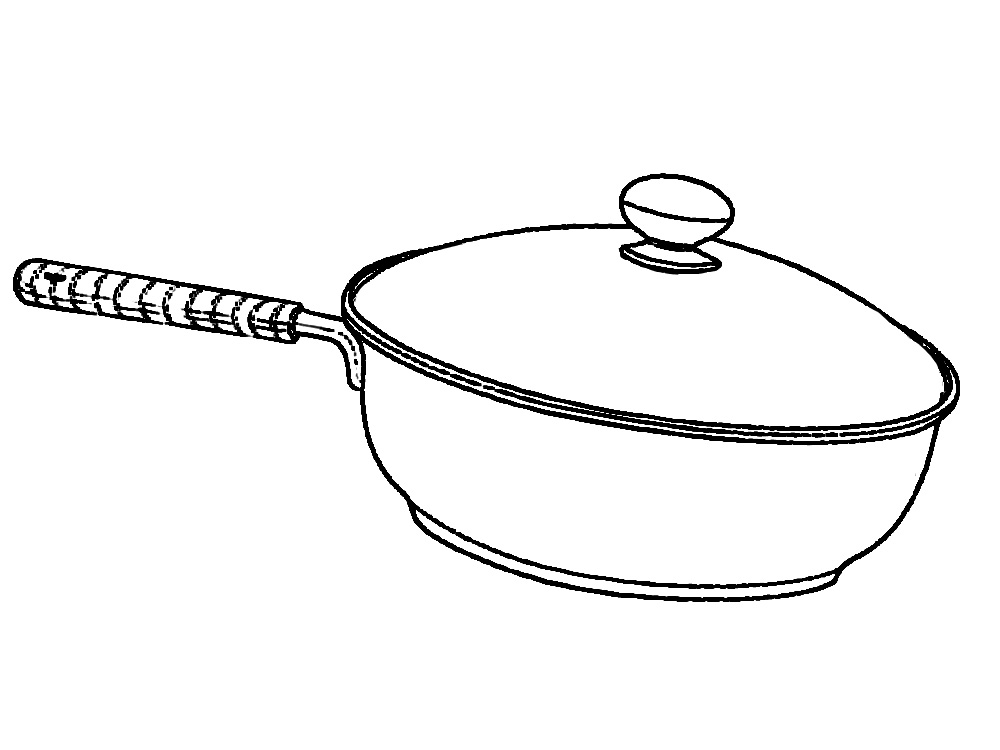 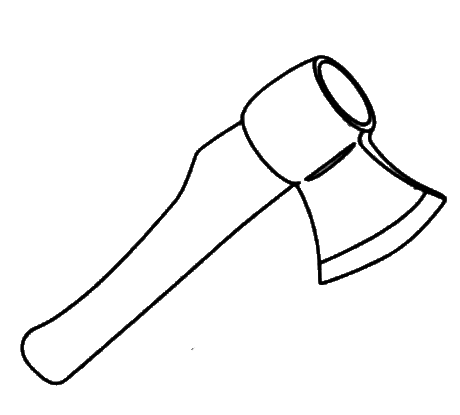 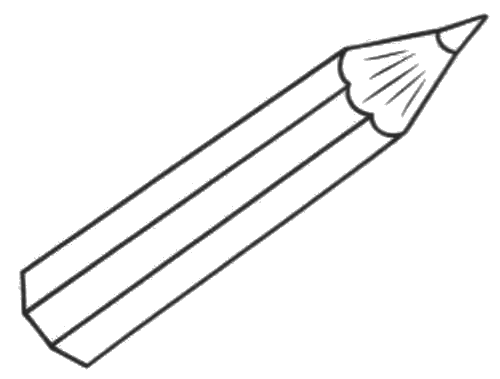 